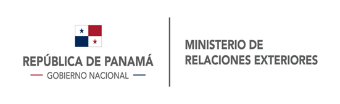 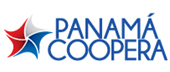 MINISTERIO DE RELACIONES EXTERIORESVICEMINISTERIO DE ASUNTOS MULTILATERALES Y COOPERACIÓNMINISTERIO DE RELACIONES EXTERIORESVICEMINISTERIO DE ASUNTOS MULTILATERALES Y COOPERACIÓNDIRECCIÓN DE COOPERACIÓN INTERNACIONAL - DEPARTAMENTO BI-MULTILATERAL DE COOPERACIÓN DIRECCIÓN DE COOPERACIÓN INTERNACIONAL - DEPARTAMENTO BI-MULTILATERAL DE COOPERACIÓN Formulario para la Creación de Demanda/Oferta de Cooperación Internacional No ReembolsableFormulario para la Creación de Demanda/Oferta de Cooperación Internacional No ReembolsableFICHA DE PROYECTO: NIVEL DE PERFILFICHA DE PROYECTO: NIVEL DE PERFILNOMBRE DEL PROYECTOTipo de participación           Demandante           OferenteModalidad de Cooperación Cooperación técnica y científica: Cooperación ofrecida mediante la transferencia e intercambio de recursos técnicos, pericias, información especializada, innovaciones científicas y tecnológicas, experiencias y conocimientos que permiten el fortalecimiento de capacidades institucionales de países en desarrollo.       Cooperación académica: Cooperación ofrecida mediante becas y programas de intercambio académico para estudiantes de diversos países que realicen estudios formales en Panamá en diversos niveles y áreas, estancia de investigación.              Ayuda humanitaria: Donación en recursos financieros o en especie encaminada a la realización de acciones de asistencia y auxilio para cubrir las necesidades provocadas por una situación de emergencia o catástrofe.             Cooperación Descentralizada: Son todas las acciones de cooperación internacional que realizan o promueven los gobiernos locales y regionales de manera directa.   Cooperación cultural: Proporciona los medios o la formación de base adecuada para favorecer el desarrollo cultural.        Donaciones: Es una modalidad particular de ayuda, que se ofrece básicamente a través de la entrega de equipos y materiales, así como de recursos financieros para el desarrollo directo de algún proyecto cuyos beneficiarios son generalmente grupos comunitarios y/o entidades públicas. Por lo general son líneas particulares de algunas embajadas o agencias cooperantes, que apoyan el mejoramiento de los grupos más pobres de población con entrega de recursos físicos o financieros.NATURALEZA DEL PROYECTONATURALEZA DEL PROYECTODescripciónSe explica en forma global en qué consiste el proyecto, qué partes o fases involucra. (Características, funcionalidades, soporte entre otros)Justificación Breve descripción de la razón de ser del proyecto, ¿Por qué vale la pena realizarse?, ¿Qué se espera del proyecto? FINALIDAD DEL PROYECTO: Son objetivos generales y específicos que pueden estar principalmente relacionados con el tiempo, costo, alcance y calidad.FINALIDAD DEL PROYECTO: Son objetivos generales y específicos que pueden estar principalmente relacionados con el tiempo, costo, alcance y calidad.Objetivo General Corresponden a las finalidades genéricas de un proyecto en una  entidad. No requieren ser cuantificados por medio de indicadores,  pero sí deben expresar  el propósito central del proyecto.Objetivo Específico  Indican los efectos específicos que se quieren conseguir aunque no explicitan acciones directamente medibles mediante indicadores. BENEFICIARIOS DIRECTOS  BENEFICIARIOS DIRECTOS  Beneficiarios DirectosBeneficiarios Indirectos LOCALIZACIÓN DEL PROYECTOSe deberá indicar dónde se encuentra físicamente localizado el proyecto que se quiere desarrollar. Los campos requeridos son Provincia, Distrito, Corregimiento y Ciudad o Poblado.PRESUPUESTO: Estimaciones de costos que serán necesarios para cumplir con los objetivos del proyecto. PRESUPUESTO: Estimaciones de costos que serán necesarios para cumplir con los objetivos del proyecto. Aporte externo Aporte LocalCosto totalAREA TEMÁTICAPAIS SOCIO Es el País con el cual se está desarrollando la cooperación internacional.ADMINISTRACIÓN DEL PROYECTOADMINISTRACIÓN DEL PROYECTOPaís Receptor/ Ubicar Institución (es) participantesPaís Oferente/ Ubicar Institución (es) participantesOrganismo InternacionalDatos de Contacto InstitucionalNombre/Cargo/correo electrónico/teléfono/celularCRONOGRAMA DE EJECUCIÓN DEL PROYECTO  (Actividades, Fechas importantes de inicio y finalización)RESULTADOS ESPERADOS Están referenciados con los puntos a, b, c. Productos esperados/ hitos Se refiere a los productos generados por los proyectos o los hitos destacables.Indicadores de productos esperados.Se utiliza para dimensionar la magnitud del proyecto, expresado en términos de una unidad de medida.  (Cantidad de kilómetros, metros cuadrados, hectárea; número de alumnos beneficiarios, cantidad de cursos de capacitación,  etc.)MARCO NORMATIVO PARA EL DESARROLLO DE LA COOPERACIÓN. (Convenio Marco, Acuerdo de Cooperación, otros)ODS VINCULADO A LA COOPERACIÓN.Establezca los ODS en el cual se circunscribe su proyectoANEXOSIncluir cualquier documento adicional que usted considere importante anexar.